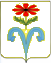  Приложение № 3АДМИНИСТРАЦИЯ ПОДГОРНЕНСКОГО СЕЛЬСКОГО ПОСЕЛЕНИЯ ОТРАДНЕНСКОГО РАЙОНА ПОСТАНОВЛЕНИЕот  30.05.2018  	                                             	                                        №  46ст-ца ПодгорнаяОб утверждении плана мероприятий по переходу к применению федеральных стандартов бухгалтерского учета для организаций государственного сектора в Подгорненском сельском поселении Отрадненского районаВ соответствии с Федеральными законами от 6 октября 2003 года                     № 131-ФЗ «Об общих принципах организации местного самоуправления в Российской Федерации», от 31 декабря 2016 года № 257н «Об утверждении федерального стандарта бухгалтерского учета для организаций государственного сектора «Основные средства», № 258н «Об утверждении федерального стандарта бухгалтерского учета для организаций государственного сектора «Аренда», п о с т а н о в л я ю:1. Утвердить план мероприятий по переходу к применению федеральных стандартов бухгалтерского учета в Подгорненском сельском поселении Отрадненского района (прилагается).2. Постановление вступает в силу со дня его официального опубликования (обнародования).Глава Подгорненского сельскогопоселения Отрадненского района                                                  А.Ю. Леднёв__________________________________________________________________ Проект подготовлен и внесен:Главный бухгалтер администрацииПодгорненского сельского поселения                                           Е.В. ЛомакоПроект согласован:Начальник общего отдела администрацииПодгорненского сельского поселения                                         Т.А. Ахизарова                                        УТВЕРЖДЕН                           Постановлением администрации                     Подгорненского сельского поселения                        Отрадненского района                          от 30 мая 2018г.  № 46ПЛАН МЕРОПРИЯТИЙПО ВНЕДРЕНИЮ ФЕДЕРАЛЬНЫХ СТАНДАРТОВ БУХГАЛТЕРСКОГО УЧЕТА ДЛЯ ОРГАНИЗАЦИЙ ГОСУДАРСТВЕННОГО СЕКТОРА «ОСНОВНЫЕ СРЕДСТВА» Приказ МФ РФ от 31.12.2016 г. М 257н и «АРЕНДА» Приказ МФ РФ от 31.12.2016 г. 2Главный бухгалтер администрацииПодгорненского сельского поселения                                           Е.В. ЛомакоНаименование мероприятияНаименование мероприятияОтветственныйСрокреализацииОтметка об исполненииПричина неисполнения1123451. Уточнение (разработка) правовых актов субъекта учета1. Уточнение (разработка) правовых актов субъекта учета1.1. Внесение изменений в приказ (ы) по утверждению учетной политики учреждения (субъекта учета): -уточнить рабочий план счетов;-отдельные положения по учетным процедурам (метод начисления амортизации, порядок определения стоимостных оценок объектов имущества, дополнительная детализация аналитического учета и др.);- порядок поведения инвентаризации.1.1. Внесение изменений в приказ (ы) по утверждению учетной политики учреждения (субъекта учета): -уточнить рабочий план счетов;-отдельные положения по учетным процедурам (метод начисления амортизации, порядок определения стоимостных оценок объектов имущества, дополнительная детализация аналитического учета и др.);- порядок поведения инвентаризации.Главный бухгалтерДо 15.06.181.2.Внести изменения в положение об инвентаризационной комиссии, дополнив функцией:-определение состояния объекта (статус объекта и целевая функция).1.2.Внести изменения в положение об инвентаризационной комиссии, дополнив функцией:-определение состояния объекта (статус объекта и целевая функция).Главный бухгалтерДо 15.06.181.3. Подготовить приказ и провести (выборочную) инвентаризацию нефинансовых и финансовых активов по состоянию на 1 января 2018 года и на дату проведения инвентаризации в целях реализации мероприятий по применению и отражению в бухгалтерском учете положений ФС «Основные средства» и «Аренда».1.3. Подготовить приказ и провести (выборочную) инвентаризацию нефинансовых и финансовых активов по состоянию на 1 января 2018 года и на дату проведения инвентаризации в целях реализации мероприятий по применению и отражению в бухгалтерском учете положений ФС «Основные средства» и «Аренда».Начальник общего отдела, инвентаризационная комиссияДо 15.06.182. Основные мероприятия при проведении инвентаризации (ФС «Основные средства»)2. Основные мероприятия при проведении инвентаризации (ФС «Основные средства»)2.1 .Инвентаризационной комиссии при проведении инвентаризации необходимо: -подтвердить наличие объектов основных средств, отраженных на балансовых счетах:010113000	«Сооружения	недвижимое имущество учреждения», 010133000 «Сооружения	иное движимое имущество учреждения», 010137000 «Библиотечный фонд — иное движимое имущество учреждения»,010138000 «Прочие основные средства иное движимое имущество учреждения»;-определить перечень объектов основных средств, не приносящих экономических выгод, не имеющих полезного потенциала и в отношении которых в дальнейшем не предусматривается получение экономических выгод; -определить перечень имущества, переданного в концессию; -определить имущество, находящееся на балансовом счете 010140000 «Основные средства - предметы лизинга» с целью распределения на счета основных средств 0101ХХ000; -выявить имущество, соответствующее критериям активов и находящееся в пользовании субъекта учета на  забалансовом счете 01 «Имущество, полученное в пользование» на условиях:-лизинга по договорам, условиями которых субъект учета(лизингополучатель) не определен балансодержателем;-долгосрочной аренды с правом выкупа;-безвозмездном, бессрочном (постоянном) пользовании; -иных арендных отношений, относящихся к финансовой аренде.2.1 .Инвентаризационной комиссии при проведении инвентаризации необходимо: -подтвердить наличие объектов основных средств, отраженных на балансовых счетах:010113000	«Сооружения	недвижимое имущество учреждения», 010133000 «Сооружения	иное движимое имущество учреждения», 010137000 «Библиотечный фонд — иное движимое имущество учреждения»,010138000 «Прочие основные средства иное движимое имущество учреждения»;-определить перечень объектов основных средств, не приносящих экономических выгод, не имеющих полезного потенциала и в отношении которых в дальнейшем не предусматривается получение экономических выгод; -определить перечень имущества, переданного в концессию; -определить имущество, находящееся на балансовом счете 010140000 «Основные средства - предметы лизинга» с целью распределения на счета основных средств 0101ХХ000; -выявить имущество, соответствующее критериям активов и находящееся в пользовании субъекта учета на  забалансовом счете 01 «Имущество, полученное в пользование» на условиях:-лизинга по договорам, условиями которых субъект учета(лизингополучатель) не определен балансодержателем;-долгосрочной аренды с правом выкупа;-безвозмездном, бессрочном (постоянном) пользовании; -иных арендных отношений, относящихся к финансовой аренде.Председатель инвентаризационной комиссии, главный бухгалтерДо 15.06.182.2. На дату проведения инвентаризации инвентаризационной комиссии необходимо запросить ведомости по движению инвентаризируемого имущества за истекший период 2018 года, в целях определения количества на 1января 2018 года.2.2. На дату проведения инвентаризации инвентаризационной комиссии необходимо запросить ведомости по движению инвентаризируемого имущества за истекший период 2018 года, в целях определения количества на 1января 2018 года.Председатель инвентаризационной комиссии, главный бухгалтерДо 15.06.183. Отражение результатов инвентаризации в бухгалтерском учете субъекта учета3. Отражение результатов инвентаризации в бухгалтерском учете субъекта учета3.1. По состоянию на 1 января 2018 г. без изменения балансовой стоимости  в межотчетный  период с использованием счета 040130000 «Финансовый результат прошлых отчетных периодов» на основании бухгалтерской справки (ф.0504833) перевести остатки на балансовых счетах:010113000 «Сооружения недвижимое имущество учреждения»,010133(23)000 «Сооружения иное движимое имущество учреждения»,010137(27)000  «Библиотечный фонд - иное движимое имущество учреждения»,010138(28)000«Прочие основные средства-иное движимое имущество учреждения».010140000 «Основные средства - предметы лизинга»в группы:010112000 «Нежилые помещения - недвижимое имущество учреждения»;010132(22)000 «Нежилые помещения-иное движимое имущество учреждения»;010137(27)000 «Биологические ресурсы-иное движимое имущество учреждения»;010138(28)000 «Прочие основные средства - иное движимое имущество учреждения»;0101XX000 «Основные средства».3.1. По состоянию на 1 января 2018 г. без изменения балансовой стоимости  в межотчетный  период с использованием счета 040130000 «Финансовый результат прошлых отчетных периодов» на основании бухгалтерской справки (ф.0504833) перевести остатки на балансовых счетах:010113000 «Сооружения недвижимое имущество учреждения»,010133(23)000 «Сооружения иное движимое имущество учреждения»,010137(27)000  «Библиотечный фонд - иное движимое имущество учреждения»,010138(28)000«Прочие основные средства-иное движимое имущество учреждения».010140000 «Основные средства - предметы лизинга»в группы:010112000 «Нежилые помещения - недвижимое имущество учреждения»;010132(22)000 «Нежилые помещения-иное движимое имущество учреждения»;010137(27)000 «Биологические ресурсы-иное движимое имущество учреждения»;010138(28)000 «Прочие основные средства - иное движимое имущество учреждения»;0101XX000 «Основные средства».Главный бухгалтерДо 15.06.183.2. Составить бухгалтерские справки (ф.05048ЗЗ) по движению объектов основных средств за 2018 год с использованием исправительных записей «Красное сторно» с балансовых счетов:010113000 «Сооружения- недвижимое имущество учреждения»; 010133(23)000 «Сооружения-	иное движимое имущество учреждения»; 010137(27)000 «Библиотечный фонд -иное движимое иму-щество учреждения»; 010138(28)000 «Прочие основные средства - иное движимое имущество учреждения».в группы:010112000 «Нежилые помещения	недвижимое имущество учреждения»;010132(22)000 «Нежилые помещения -иное движимое имущество учреждения»;010137(27)000«Биологические ресурсы-иное движимое имущество учреждения»;010138(28)000 «Прочие основные средства - иное движимое имущество учреждения».3.2. Составить бухгалтерские справки (ф.05048ЗЗ) по движению объектов основных средств за 2018 год с использованием исправительных записей «Красное сторно» с балансовых счетов:010113000 «Сооружения- недвижимое имущество учреждения»; 010133(23)000 «Сооружения-	иное движимое имущество учреждения»; 010137(27)000 «Библиотечный фонд -иное движимое иму-щество учреждения»; 010138(28)000 «Прочие основные средства - иное движимое имущество учреждения».в группы:010112000 «Нежилые помещения	недвижимое имущество учреждения»;010132(22)000 «Нежилые помещения -иное движимое имущество учреждения»;010137(27)000«Биологические ресурсы-иное движимое имущество учреждения»;010138(28)000 «Прочие основные средства - иное движимое имущество учреждения».Главный бухгалтерДо 15.06.183.3 .Провести анализ амортизационных отчислений, отраженных на балансовых счетах по состоянию на 1 января 2018 г. для перевода сложившихся сумм амортизации в межотчетный период с использованием счета 040130000  «Финансовый результат прошлых отчетных периодов» на основании бухгалтерской справки (ф.0504833) со счетов:                                                         010413000  «Амортизация сооружений недвижимого имущества учреждения»  010433(23)000  «Амортизация сооружений - иного движимого имущества учреждения»                                                          010437(27)000  «Амортизация библиотечного фонда - иного движимого имущества учреждения»                                       010438(28)000 «Амортизация прочих основных средств — иного движимого имущества учреждения».                                                     в группы:                                             010412000 «Амортизация нежилых помещений - недвижимого имущества учреждения»,         010432(22)000 «Амортизация нежилых помещений-иного движимого имущества учреждения»,                              010437(27)000 «Амортизация биологических ресурсов - иного движимого имущества учреждения»,                               010438(28)000 «Амортизация прочих основных средств - иного движимого имущества учреждения».3.3 .Провести анализ амортизационных отчислений, отраженных на балансовых счетах по состоянию на 1 января 2018 г. для перевода сложившихся сумм амортизации в межотчетный период с использованием счета 040130000  «Финансовый результат прошлых отчетных периодов» на основании бухгалтерской справки (ф.0504833) со счетов:                                                         010413000  «Амортизация сооружений недвижимого имущества учреждения»  010433(23)000  «Амортизация сооружений - иного движимого имущества учреждения»                                                          010437(27)000  «Амортизация библиотечного фонда - иного движимого имущества учреждения»                                       010438(28)000 «Амортизация прочих основных средств — иного движимого имущества учреждения».                                                     в группы:                                             010412000 «Амортизация нежилых помещений - недвижимого имущества учреждения»,         010432(22)000 «Амортизация нежилых помещений-иного движимого имущества учреждения»,                              010437(27)000 «Амортизация биологических ресурсов - иного движимого имущества учреждения»,                               010438(28)000 «Амортизация прочих основных средств - иного движимого имущества учреждения».3.4. Составить бухгалтерские справки (ф.0504833) для перевода сумм амортизации, сложившихся за 2018 год, с использованием исправительных записей «Красное сторно»: со счетов:010413000 «Амортизация сооружений недвижимого имущества учреждения», 010433(23)000  «Амортизация сооружений - иного движимого имущества учреждения»,            010437(27)000  «Амортизация библиотечного фонда - иного движимого имущества учреждения»,                                010438(28)000 «Амортизация прочих основных средств - иного движимого имущества учреждения» в группы:010412000 «Амортизация нежилых помещений - недвижимого имущества учреждения»,  010432(22)000 «Амортизация нежилых помещений - иного движимого имущества учреждения»,                                010437(27)000 «Амортизация биологических ресурсов - иного движимого имущества учреждения»,                              010438(28)000 «Амортизация прочих основных средств - иного движимого имущества учреждения».3.4. Составить бухгалтерские справки (ф.0504833) для перевода сумм амортизации, сложившихся за 2018 год, с использованием исправительных записей «Красное сторно»: со счетов:010413000 «Амортизация сооружений недвижимого имущества учреждения», 010433(23)000  «Амортизация сооружений - иного движимого имущества учреждения»,            010437(27)000  «Амортизация библиотечного фонда - иного движимого имущества учреждения»,                                010438(28)000 «Амортизация прочих основных средств - иного движимого имущества учреждения» в группы:010412000 «Амортизация нежилых помещений - недвижимого имущества учреждения»,  010432(22)000 «Амортизация нежилых помещений - иного движимого имущества учреждения»,                                010437(27)000 «Амортизация биологических ресурсов - иного движимого имущества учреждения»,                              010438(28)000 «Амортизация прочих основных средств - иного движимого имущества учреждения».Главный бухгалтерДо 15.06.183.6. Перенести с балансового учета на забалансовый учет выявленные по состоянию на 01.01.2018 объекты ОС, не соответствующие критериям активов (не приносящие экономические выгоды, не имеющие полезного потенциала и в отношении которых в дальнейшем не предусматривается получение экономических выгод).                            Оформить бухгалтерские справки межотчетным периодом с применением счета 040130000 «Финансовый результат про-шлых отчетных периодов».                           По сложившимся операциям за 2018 год (списание указанных объектов ОС) составить бухгалтерские справки с использованием исправительных записей «Красное сторно» по объектам ОС, переведенным с балансового учета на забалансовый учет. (согласование и уведомление ДИО не требуется, вся недвижимость в оперативном управлении)	3.6. Перенести с балансового учета на забалансовый учет выявленные по состоянию на 01.01.2018 объекты ОС, не соответствующие критериям активов (не приносящие экономические выгоды, не имеющие полезного потенциала и в отношении которых в дальнейшем не предусматривается получение экономических выгод).                            Оформить бухгалтерские справки межотчетным периодом с применением счета 040130000 «Финансовый результат про-шлых отчетных периодов».                           По сложившимся операциям за 2018 год (списание указанных объектов ОС) составить бухгалтерские справки с использованием исправительных записей «Красное сторно» по объектам ОС, переведенным с балансового учета на забалансовый учет. (согласование и уведомление ДИО не требуется, вся недвижимость в оперативном управлении)	Главный бухгалтерДо 15.06.183.7. Бюджетным (автономным) учреждениям согласовать с учредителем и уточнить перечни ОЦДИ в связи с переводом объектов основных средств между балансовыми счетами и списанием на забалансовый учет.3.7. Бюджетным (автономным) учреждениям согласовать с учредителем и уточнить перечни ОЦДИ в связи с переводом объектов основных средств между балансовыми счетами и списанием на забалансовый учет.Директор бюджетного (автономного) учрежденияДо 15.06.183.8. В связи с изменением стоимостных критериев основных средств с 01.01.2018 проверить правильность отражения в учете по объектам ОС, приобретенным в 2018 году, стоимостью до 10 000 рублей, сделать исправительные записи (перевести на забалансовый учет). Доначислить амортизацию по объектам стоимостью от 10 000 до 100 000 рублей. Данные операции оформить бухгалтерской справкой (ф.0504833)3.8. В связи с изменением стоимостных критериев основных средств с 01.01.2018 проверить правильность отражения в учете по объектам ОС, приобретенным в 2018 году, стоимостью до 10 000 рублей, сделать исправительные записи (перевести на забалансовый учет). Доначислить амортизацию по объектам стоимостью от 10 000 до 100 000 рублей. Данные операции оформить бухгалтерской справкой (ф.0504833)Главный бухгалтерДо 15.06.184. Основные мероприятия по ФС «Аренда». Приказ Минфина России от 31.12.2016 г № 258 н.4. Основные мероприятия по ФС «Аренда». Приказ Минфина России от 31.12.2016 г № 258 н.4.1. Провести инвентаризацию объектов имущества, полученных (переданных) в пользование в соответствии с договорами, заключенными до 01.01.2018г. и действующими договорами со сроком действия как в 2018 году, так и в последующие годы:1) с целью выявления объектов аренды, подлежащих отражению на балансовых и забалансовых счетах,2) определения оставшихся сроков полезного использования объектов операционной аренды,З) определения суммы обязательств по оплате арендных платежей с 01.01.2018 и до конца сроков использования.Проведение такой инвентаризации осуществляет комиссия стороны, принимающей имущество с участием представителя передающей стороны.4.1. Провести инвентаризацию объектов имущества, полученных (переданных) в пользование в соответствии с договорами, заключенными до 01.01.2018г. и действующими договорами со сроком действия как в 2018 году, так и в последующие годы:1) с целью выявления объектов аренды, подлежащих отражению на балансовых и забалансовых счетах,2) определения оставшихся сроков полезного использования объектов операционной аренды,З) определения суммы обязательств по оплате арендных платежей с 01.01.2018 и до конца сроков использования.Проведение такой инвентаризации осуществляет комиссия стороны, принимающей имущество с участием представителя передающей стороны.4.2.Инвентаризационной комиссии представить инвентаризационные ведомости имущества, находящегося на забалансовых счетах, договоры аренды, безвозмездного пользования и расчетов (счета 020521000, 030224000, 01 ,25,26).4.2.Инвентаризационной комиссии представить инвентаризационные ведомости имущества, находящегося на забалансовых счетах, договоры аренды, безвозмездного пользования и расчетов (счета 020521000, 030224000, 01 ,25,26).4.4. Разделить договоры и объекты учета по видам арендных отношений:- операционная аренда,- финансовая (неоперационная) аренда.4.4. Разделить договоры и объекты учета по видам арендных отношений:- операционная аренда,- финансовая (неоперационная) аренда.4.5.Арендаторам письменно запросить справедливую стоимость по договорам безвозмездного пользования у собственника имущества (передающей стороны).Государственным и муниципальным уполномоченным органам по управлению и распоряжению имуществом и земельными ресурсами необходимо ежегодно определять стоимость квадратного метра государственного (муниципального) имущества в зависимости от территориальной расположенности для представления арендаторам.4.5.Арендаторам письменно запросить справедливую стоимость по договорам безвозмездного пользования у собственника имущества (передающей стороны).Государственным и муниципальным уполномоченным органам по управлению и распоряжению имуществом и земельными ресурсами необходимо ежегодно определять стоимость квадратного метра государственного (муниципального) имущества в зависимости от территориальной расположенности для представления арендаторам.4.6. Операционная  аренда для арендатора (принимающей стороны)4.6. Операционная  аренда для арендатора (принимающей стороны)4.6.1. Составить бухгалтерские справки (ф.0504833) для отражения входящих остатков на 01.01.2018 в межотчетный период с использованием счета 040130000 «Финансовый результат прошлых отчетных перидов»:а) на сумму прав пользования объектами операционной аренды Дт 01114X000 «Право пользования имуществом»,Кт 030224000 «Расчеты по арендной плате за пользование имуществом»;б) на выбытие (уменьшение) объектов в пользовании, ранее отраженных на счете 01 «Имущество, полученное в пользование».4.6.1. Составить бухгалтерские справки (ф.0504833) для отражения входящих остатков на 01.01.2018 в межотчетный период с использованием счета 040130000 «Финансовый результат прошлых отчетных перидов»:а) на сумму прав пользования объектами операционной аренды Дт 01114X000 «Право пользования имуществом»,Кт 030224000 «Расчеты по арендной плате за пользование имуществом»;б) на выбытие (уменьшение) объектов в пользовании, ранее отраженных на счете 01 «Имущество, полученное в пользование».4.6.2. Осуществить сверку показателей по оплате арендных платежей на счетах санкционирования расходов, принимаемых объектов учета аренды на балансовые счета и объем отраженных бюджетных и денежных обязательств по итогам 2017 г. и последующие годы на счетах санкционирования 0502Х1224, 0502Х2224.Составить бухгалтерскую справку (ф.0504833) по счетам санкционирования расходов.4.6.2. Осуществить сверку показателей по оплате арендных платежей на счетах санкционирования расходов, принимаемых объектов учета аренды на балансовые счета и объем отраженных бюджетных и денежных обязательств по итогам 2017 г. и последующие годы на счетах санкционирования 0502Х1224, 0502Х2224.Составить бухгалтерскую справку (ф.0504833) по счетам санкционирования расходов.4.6.3. Для учета движения объектов операционной аренды по договорам, заключенным с 01.01.2018 года, отразить:а) право пользования и обязательства на сумму арендных платежей за весь период аренды Дт 01114Х 350 «Право пользования имуществом»,Кт 030224730 «Расчеты по арендной плате за пользование имуществом»;б) сумму ежемесячных платежей (расчет амортизации в сумме арендных платежей) по договору Дт 040120224 Кт 01044Х450,в) выбытие объектов с забалансового счета 01 «Имущество, полученное в пользование».4.6.3. Для учета движения объектов операционной аренды по договорам, заключенным с 01.01.2018 года, отразить:а) право пользования и обязательства на сумму арендных платежей за весь период аренды Дт 01114Х 350 «Право пользования имуществом»,Кт 030224730 «Расчеты по арендной плате за пользование имуществом»;б) сумму ежемесячных платежей (расчет амортизации в сумме арендных платежей) по договору Дт 040120224 Кт 01044Х450,в) выбытие объектов с забалансового счета 01 «Имущество, полученное в пользование».4.7.Для арендодателя( передающей стороны) :4.7.Для арендодателя( передающей стороны) :4.7.1.Составить бухгалтерские справки (ф.0504833) для отражения входящих остатков на 01.01.2018 в межотчетный период:а) на сумму расчетов с пользователями имущества по арендным платежам за оставшиеся сроки действия договора (полезного использования):Дт 020521000 «Расчеты с плательщиками доходов от операционной аренды»Кт 040130000 «Финансовый результат прошлых отчетных периодов»;б) одновременно в учете отразить объем ожидаемого дохода от арендных платежей:Дт 040130000 «Финансовый результат прошлых отчетных периодов»Кт 040140121 «Доходы будущих периодов по операционной аренде».4.7.1.Составить бухгалтерские справки (ф.0504833) для отражения входящих остатков на 01.01.2018 в межотчетный период:а) на сумму расчетов с пользователями имущества по арендным платежам за оставшиеся сроки действия договора (полезного использования):Дт 020521000 «Расчеты с плательщиками доходов от операционной аренды»Кт 040130000 «Финансовый результат прошлых отчетных периодов»;б) одновременно в учете отразить объем ожидаемого дохода от арендных платежей:Дт 040130000 «Финансовый результат прошлых отчетных периодов»Кт 040140121 «Доходы будущих периодов по операционной аренде».4.7.2.Субъектам учета провести сверку прогнозных показателей по доходам, отраженным в ПФХД, в части арендных платежей с объемом ожидаемых доходов и при необходимости скорректировать.4.7.2.Субъектам учета провести сверку прогнозных показателей по доходам, отраженным в ПФХД, в части арендных платежей с объемом ожидаемых доходов и при необходимости скорректировать.4.7.3.Провести сверку показателей балансовых счетов принимаемых к учету объектов аренды с данными забалансовых счетов 25 «Имущество, переданное в возмездное пользование (аренду)», 26 «Имущество, переданное в безвозмездное пользование».4.7.3.Провести сверку показателей балансовых счетов принимаемых к учету объектов аренды с данными забалансовых счетов 25 «Имущество, переданное в возмездное пользование (аренду)», 26 «Имущество, переданное в безвозмездное пользование».4.7.4.Отразить внутреннее перемещение объекта от материально-ответственного лица арендодателя (передающей стороны) к руководителю арендатора (принимающей стороны) Дт 0101ХХ310    Кт 0101ХХ310.Проверить наличие информации в инвентарной карточке о передаче имущества в рамках операционной аренды, при отсутствии сделать отметку о перемещении.4.7.4.Отразить внутреннее перемещение объекта от материально-ответственного лица арендодателя (передающей стороны) к руководителю арендатора (принимающей стороны) Дт 0101ХХ310    Кт 0101ХХ310.Проверить наличие информации в инвентарной карточке о передаче имущества в рамках операционной аренды, при отсутствии сделать отметку о перемещении.4.7.5. Составить бухгалтерские справки (ф.0504833) на объем  прогнозируемых доходов по дебету 050710(20,30,40,90)121   «Утвержденный объем финансового обеспечения на текущий финансовый год за счет доходов от операционной аренды” и кредиту   «Сметные (плановые, прогнозные) назначения на текущий финансовый год по доходам от операционной аренды».		4.7.5. Составить бухгалтерские справки (ф.0504833) на объем  прогнозируемых доходов по дебету 050710(20,30,40,90)121   «Утвержденный объем финансового обеспечения на текущий финансовый год за счет доходов от операционной аренды” и кредиту   «Сметные (плановые, прогнозные) назначения на текущий финансовый год по доходам от операционной аренды».		4.7.6. Проанализировать бухгалтерские записи по операциям 2018 года в части поступления доходов от операционной аренды с целью:- сторнирования поступивших доходов, отраженных по дебету счета 020521000 «Расчеты с плательщиками доходов от собственности» и кредиту 040110120 «Доходы от собственности»,                                                  -отнесения вышеуказанных доходов на весь срок договора: по дебету счета 020521000 «Расчеты по доходам от операционной аренды» и кредиту 040140121 «Доходы будущих периодов по операционной аренде», с последующим отражением этих доходов по сроку уплаты по дебету 040140121 «Доходы будущих периодов от операционной аренды» и кредиту 040110121 «Доходы от операционной  аренды».4.7.6. Проанализировать бухгалтерские записи по операциям 2018 года в части поступления доходов от операционной аренды с целью:- сторнирования поступивших доходов, отраженных по дебету счета 020521000 «Расчеты с плательщиками доходов от собственности» и кредиту 040110120 «Доходы от собственности»,                                                  -отнесения вышеуказанных доходов на весь срок договора: по дебету счета 020521000 «Расчеты по доходам от операционной аренды» и кредиту 040140121 «Доходы будущих периодов по операционной аренде», с последующим отражением этих доходов по сроку уплаты по дебету 040140121 «Доходы будущих периодов от операционной аренды» и кредиту 040110121 «Доходы от операционной  аренды».5. Договора безвозмездного пользования5. Договора безвозмездного пользования5.1. Для арендодателя (передающая сторона) составить бухгалтерские справки (ф.0504833) для отражения движения за 2018 г. по договорам безвозмездного пользования:по внутреннему перемещению объекта от материально-ответственного лица арендодателя (передающей стороны) к руководителю арендатора (принимающей стороны) при заключении договора Дт 0101ХХ310 Кт 0101ХХ310;-на сумму справедливой стоимости за весь срок пользованияДт 021005560 «Расчеты с прочими дебиторами» иКт 040140121 «Доходы будущих периодов по операционной аренде»,   и одновременноДт 0401502ХХ «Расходы будущих периодов» иКт 021005660 «Расчеты с прочими дебиторами» на сумму признаваемых расходов за месяц (ежемесячных расчетных сумм)  Дт 0401202ХХ  Кт 0401502ХХ; на сумму признаваемых доходов за месяц (ежемесячных расчетных сумм) Дт 040140121 Кт 040110121;-отразить показатели передаваемых объектов учета аренды на забалансовом счете 26 «Имущество, переданное в безвозмездное пользование».5.2.Для арендополучателя (принимающая сторона) составить бухгалтерские справки (ф.0504833) для отражения движения за 2018 г. по договорам безвозмездного пользования:-по справедливой стоимости на весь срок договора Дт 0111ХХ350 Кт 040140182,-на сумму признаваемых доходов за месяц (ежемесячных расчетных сумм) Дт 040140182 Кт 040110182,-на сумму признаваемых расходов за месяц — амортизации(ежемесячных расчетных сумм) Дт 0401202ХХ  Кт 01044Х450, -отразить (проверить) показатели передаваемых объектов учета аренды на забалансовом счете 01 «Имущество, полученное в пользование».6. Финансовая (неоперационная) аренда6.1. Проведение инвентаризации объектов имущества,  полученных (переданных) в пользование в соответствии с договорами, заключенными до 1 января 2018 года и действующими договорам со сроком действия как в 2017 году, так и в годы, следующие за ним с целью:1) определить оставшиеся сроки полезного использования объектов финансовой (неоперационной) аренды (оставшиеся сроки пользования объектами имущества, оставшиеся сроки выкупа имущества);2) определить суммы обязательств по уплате арендных платежей за оставшиеся сроки полезного использования объектов (начиная с 2018 года и до завершения сроков использования объектов аренды);6.2.Сформировать бухгалтерскую справку (ф.0504833) для отражения входящих остатков по объектам учета финансовой (неоперационной) аренды по состоянию на 01.01.2018 в межотчетный период с применением счета 1 401 30 000 «Финансовый результат прошлых отчетных периодов» на сумму оставшихся обязательств:- по кредиту 01085Х410 «Нефинансовые активы, составляющие казну»-по дебету  01045Х410 «Амортизация имущества, составляющего казну» (при наличии).6.3. Проверить правильность отражения сумм обязательств по указанному имуществу на забалансовом счете 25 «Имущество, переданное в возмездное пользование (аренду)».6.4. Проверить сумму, отраженную на 01.01.2018 на счете 020522000 и сделать доначисление в межотчетный период с применением счета 040130000 «Финансовый результат прошлых отчетных периодов» на сумму оставшихся обязательств:по дебету 020522560 «Увеличение дебиторской задолженности по доходам от финансовой аренды» и по кредиту 040140122 «Доходы будущих периодов от финансовой аренды».6.5. Внести исправления в ранее составленные бухгалтерские записи по указанной операции за 2018 год методом «Красное сторно»:по дебету 020521560 «Увеличение дебиторской задолженности по доходам от собственности» и кредиту 040110120 «Доходы от собственности» с отражением в учете:по дебету 020522560 «Увеличение дебиторской задолженности по доходам от финансовой аренды» и кредиту 040140122 «Доходы будущих периодов от финансовой аренды».Составить бухгалтерские записи по признанию доходов по финансовой аренде (права пользования активом) доходами 2018 года на поступившую сумму:по дебету 040140122 «Доходы будущих периодов от финансовой аренды» и кредиту 040110122 «Доходы от финансовой аренды».6.6. Составить бухгалтерские записи на операции досрочного погашения (прекращения) обязательств по договору учета финансовой (неоперационной) аренды методом «Красное сторно»:Дт 020522560 Кт 040140122 с уменьшением забалансовых счетов:25 «Имущество, переданное в возмездное пользование (аренду)»,26 «Имущество, переданное в безвозмездное пользование».	7. В части применения счета 010103000 «Инвестиционная недвижимость» определить, что передача части имущества в аренду (с разрешения собственника), находящегося у учреждения на праве оперативного управления, полученное им для выполнения возложенных на него учредителем функций, не является объектом инвестиционной недвижимости.8. Изменение валюты баланса в связи с изменением плана счетов и бюджетной классификации8.1.Провести анализ входящих остатков на 01.01.2018 и оборотов 2018 года в соответствии с Сопоставительной таблицей кодов бюджетной классификации, применяемых в 2017 году к кодам бюджетной классификации, применяемых в 2018 и 2019 году и Сопоставительной таблицей изменений счетов Единого плана счетов, применяемых в 2017 - 2018 годах (Инструкция М 157н):по доходам (поступлениям): 020521000, 020531000, 020541000, 20581000, 020930000, 020940000, 020980000; по расходам (выбытиям): 020691000, 020891000, 030291000; по невыясненным поступлениям, требующим уточнения, перенести остатки по состоянию на 01.01.2018 г. на балансовом чете 020582000 на счет 020581000 и обороты текущего года по уточнению невыясненных поступлений прошлых лет на счета 021082000, 021092000.Главный бухгалтерДо 15.06.188.2.Составить бухгалтерскую справку по переносу остатков в межотчетный период с использованием счета 040130000    «Финансовый результат прошлых отчетных периодов».Главный бухгалтерДо 15.06.188.3. По оборотам 2018 года, по каждой операции с детализацией, сделать «Красное сторно» и отразить с применением новых счетов с детализацией КОСГУ в соответствии с новым планом счетов( Инструкция №157н)Главный бухгалтерДо 15.06.188.4. В связи с внесенными изменениями в Указания о порядке применения бюджетной классификации (приказ от 01.07.2013 № б5н) необходимо обороты по счету 0 104 00 перевести с КОСГУ 410 на КОСГУ 41 1 «Амортизация основных средств», при этом первоначальная стоимость будет на КОСГУ 310 (выбытие 410), то есть при выбытии (поступлении) образуются два потока по КОСГУ 410(310) и 411Главный бухгалтерДо 15.06.18